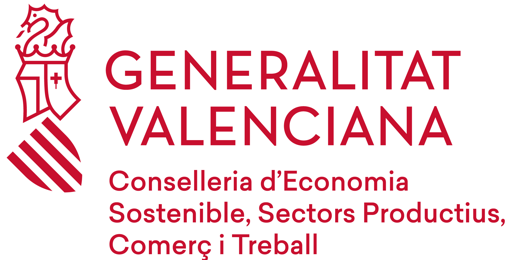 MODEL DE MEMÒRIA DESCRIPTIVA CONVOCATÒRIA d'ajudes per a donar suport a actuacions que milloren la competitivitat de les àrees industrials de la Comunitat Valenciana, desenvolupades per entitats gestores. INENT2 2023 PROGRAMA II.MODEL DE MEMÒRIA DESCRIPTIVA CONVOCATÒRIA d'ajudes per a donar suport a actuacions que milloren la competitivitat de les àrees industrials de la Comunitat Valenciana, desenvolupades per entitats gestores. INENT2 2023 PROGRAMA II.MODEL DE MEMÒRIA DESCRIPTIVA CONVOCATÒRIA d'ajudes per a donar suport a actuacions que milloren la competitivitat de les àrees industrials de la Comunitat Valenciana, desenvolupades per entitats gestores. INENT2 2023 PROGRAMA II.MODEL DE MEMÒRIA DESCRIPTIVA CONVOCATÒRIA d'ajudes per a donar suport a actuacions que milloren la competitivitat de les àrees industrials de la Comunitat Valenciana, desenvolupades per entitats gestores. INENT2 2023 PROGRAMA II.Nota: Esta memòria serà l'únic referent per a aplicar els criteris de valoració, per la qual cosa la seua absència, una incompleta o deficient emplenament, així com la seua difícil comprensió, generarà una menysvaloració del pla d'actuacions o fins i tot podrà suposar una denegació de la sol·licitud, sense necessitat de requeriment per part de la Direcció General d'Indústria, Energia i Mines per a la seua millora o degut emplenament.Nota: Esta memòria serà l'únic referent per a aplicar els criteris de valoració, per la qual cosa la seua absència, una incompleta o deficient emplenament, així com la seua difícil comprensió, generarà una menysvaloració del pla d'actuacions o fins i tot podrà suposar una denegació de la sol·licitud, sense necessitat de requeriment per part de la Direcció General d'Indústria, Energia i Mines per a la seua millora o degut emplenament.Nota: Esta memòria serà l'únic referent per a aplicar els criteris de valoració, per la qual cosa la seua absència, una incompleta o deficient emplenament, així com la seua difícil comprensió, generarà una menysvaloració del pla d'actuacions o fins i tot podrà suposar una denegació de la sol·licitud, sense necessitat de requeriment per part de la Direcció General d'Indústria, Energia i Mines per a la seua millora o degut emplenament.Nota: Esta memòria serà l'únic referent per a aplicar els criteris de valoració, per la qual cosa la seua absència, una incompleta o deficient emplenament, així com la seua difícil comprensió, generarà una menysvaloració del pla d'actuacions o fins i tot podrà suposar una denegació de la sol·licitud, sense necessitat de requeriment per part de la Direcció General d'Indústria, Energia i Mines per a la seua millora o degut emplenament.Nota: Esta memòria serà l'únic referent per a aplicar els criteris de valoració, per la qual cosa la seua absència, una incompleta o deficient emplenament, així com la seua difícil comprensió, generarà una menysvaloració del pla d'actuacions o fins i tot podrà suposar una denegació de la sol·licitud, sense necessitat de requeriment per part de la Direcció General d'Indústria, Energia i Mines per a la seua millora o degut emplenament.Nota: Esta memòria serà l'únic referent per a aplicar els criteris de valoració, per la qual cosa la seua absència, una incompleta o deficient emplenament, així com la seua difícil comprensió, generarà una menysvaloració del pla d'actuacions o fins i tot podrà suposar una denegació de la sol·licitud, sense necessitat de requeriment per part de la Direcció General d'Indústria, Energia i Mines per a la seua millora o degut emplenament.0.JUSTIFICACIÓ DE LA CONDICIÓ D'ENTITAT QUE AGRUPA PERSONES PROPIETÀRIES DE L'ÀREA INDUSTRIAL QUE ESTAN GESTIONANT (no puntuable però sí excloent en cas d'insuficiència). JUSTIFICACIÓ DE LA CONDICIÓ D'ENTITAT QUE AGRUPA PERSONES PROPIETÀRIES DE L'ÀREA INDUSTRIAL QUE ESTAN GESTIONANT (no puntuable però sí excloent en cas d'insuficiència). JUSTIFICACIÓ DE LA CONDICIÓ D'ENTITAT QUE AGRUPA PERSONES PROPIETÀRIES DE L'ÀREA INDUSTRIAL QUE ESTAN GESTIONANT (no puntuable però sí excloent en cas d'insuficiència). JUSTIFICACIÓ DE LA CONDICIÓ D'ENTITAT QUE AGRUPA PERSONES PROPIETÀRIES DE L'ÀREA INDUSTRIAL QUE ESTAN GESTIONANT (no puntuable però sí excloent en cas d'insuficiència). JUSTIFICACIÓ DE LA CONDICIÓ D'ENTITAT QUE AGRUPA PERSONES PROPIETÀRIES DE L'ÀREA INDUSTRIAL QUE ESTAN GESTIONANT (no puntuable però sí excloent en cas d'insuficiència). A.Explicar adequadament que l'entitat sol·licitant és una entitat de gestió i modernització, una entitat urbanística de conservació, una agrupació d'interés urbanístic, una associació empresarial o una altra entitat amb personalitat jurídica pròpia, que agrupa persones titulars d'immobles en el sòl industrial, i que en 2023 ja gestiona una àrea industrial de la Comunitat Valenciana.Explicar adequadament que l'entitat sol·licitant és una entitat de gestió i modernització, una entitat urbanística de conservació, una agrupació d'interés urbanístic, una associació empresarial o una altra entitat amb personalitat jurídica pròpia, que agrupa persones titulars d'immobles en el sòl industrial, i que en 2023 ja gestiona una àrea industrial de la Comunitat Valenciana.Explicar adequadament que l'entitat sol·licitant és una entitat de gestió i modernització, una entitat urbanística de conservació, una agrupació d'interés urbanístic, una associació empresarial o una altra entitat amb personalitat jurídica pròpia, que agrupa persones titulars d'immobles en el sòl industrial, i que en 2023 ja gestiona una àrea industrial de la Comunitat Valenciana.Explicar adequadament que l'entitat sol·licitant és una entitat de gestió i modernització, una entitat urbanística de conservació, una agrupació d'interés urbanístic, una associació empresarial o una altra entitat amb personalitat jurídica pròpia, que agrupa persones titulars d'immobles en el sòl industrial, i que en 2023 ja gestiona una àrea industrial de la Comunitat Valenciana.Explicar adequadament que l'entitat sol·licitant és una entitat de gestió i modernització, una entitat urbanística de conservació, una agrupació d'interés urbanístic, una associació empresarial o una altra entitat amb personalitat jurídica pròpia, que agrupa persones titulars d'immobles en el sòl industrial, i que en 2023 ja gestiona una àrea industrial de la Comunitat Valenciana.B.Declaració responsable.Declaració responsable.Declaració responsable.Declaració responsable.Declaració responsable.A) Nombre total de persones propietàries de béns immobles en l'àrea industrial gestionada.A) Nombre total de persones propietàries de béns immobles en l'àrea industrial gestionada.A) Nombre total de persones propietàries de béns immobles en l'àrea industrial gestionada.B) Nombre de persones propietàries de béns immobles en l'àrea industrial gestionada que estan integrades en l'entitat sol·licitant.B) Nombre de persones propietàries de béns immobles en l'àrea industrial gestionada que estan integrades en l'entitat sol·licitant.C) (C=B/A %) Percentatge de persones propietàries de béns immobles en l'àrea industrial gestionada integrades en l'entitat sol·licitant respecte del total de persones propietàries de béns immobles en l'àrea industrial gestionada.C.Llistat actualitzat de les empreses amb activitat en l'àrea industrial que estan integrades en l'entitat gestora, indicant el sector al qual pertanyen (podrà aportar-se en document annex o bé emplenar la següent taula, afegint tantes files com empreses amb activitat en l'àrea industrial estiguen integrades en l'entitat gestora).Llistat actualitzat de les empreses amb activitat en l'àrea industrial que estan integrades en l'entitat gestora, indicant el sector al qual pertanyen (podrà aportar-se en document annex o bé emplenar la següent taula, afegint tantes files com empreses amb activitat en l'àrea industrial estiguen integrades en l'entitat gestora).Llistat actualitzat de les empreses amb activitat en l'àrea industrial que estan integrades en l'entitat gestora, indicant el sector al qual pertanyen (podrà aportar-se en document annex o bé emplenar la següent taula, afegint tantes files com empreses amb activitat en l'àrea industrial estiguen integrades en l'entitat gestora).Llistat actualitzat de les empreses amb activitat en l'àrea industrial que estan integrades en l'entitat gestora, indicant el sector al qual pertanyen (podrà aportar-se en document annex o bé emplenar la següent taula, afegint tantes files com empreses amb activitat en l'àrea industrial estiguen integrades en l'entitat gestora).Llistat actualitzat de les empreses amb activitat en l'àrea industrial que estan integrades en l'entitat gestora, indicant el sector al qual pertanyen (podrà aportar-se en document annex o bé emplenar la següent taula, afegint tantes files com empreses amb activitat en l'àrea industrial estiguen integrades en l'entitat gestora).EMPRESAEMPRESAEMPRESAEMPRESASECTOR / ACTIVITATSECTOR / ACTIVITATLa falta d'emplenament de la declaració responsable de l'apartat B) anterior, la no inclusió o no aportació del llistat d'empreses de l'apartat C), o la no acreditació suficient del caràcter d'entitat gestora d'una àrea industrial amb personalitat jurídica pròpia, es considerarà que suposa l'incompliment del requisit establit en el resolc tercer de la convocatòria per a ostentar la condició d'entitat beneficiària, acordant-se la inadmissió d'aquesta sol·licitud sense necessitat de requeriment previ d'esmena.La falta d'emplenament de la declaració responsable de l'apartat B) anterior, la no inclusió o no aportació del llistat d'empreses de l'apartat C), o la no acreditació suficient del caràcter d'entitat gestora d'una àrea industrial amb personalitat jurídica pròpia, es considerarà que suposa l'incompliment del requisit establit en el resolc tercer de la convocatòria per a ostentar la condició d'entitat beneficiària, acordant-se la inadmissió d'aquesta sol·licitud sense necessitat de requeriment previ d'esmena.La falta d'emplenament de la declaració responsable de l'apartat B) anterior, la no inclusió o no aportació del llistat d'empreses de l'apartat C), o la no acreditació suficient del caràcter d'entitat gestora d'una àrea industrial amb personalitat jurídica pròpia, es considerarà que suposa l'incompliment del requisit establit en el resolc tercer de la convocatòria per a ostentar la condició d'entitat beneficiària, acordant-se la inadmissió d'aquesta sol·licitud sense necessitat de requeriment previ d'esmena.La falta d'emplenament de la declaració responsable de l'apartat B) anterior, la no inclusió o no aportació del llistat d'empreses de l'apartat C), o la no acreditació suficient del caràcter d'entitat gestora d'una àrea industrial amb personalitat jurídica pròpia, es considerarà que suposa l'incompliment del requisit establit en el resolc tercer de la convocatòria per a ostentar la condició d'entitat beneficiària, acordant-se la inadmissió d'aquesta sol·licitud sense necessitat de requeriment previ d'esmena.La falta d'emplenament de la declaració responsable de l'apartat B) anterior, la no inclusió o no aportació del llistat d'empreses de l'apartat C), o la no acreditació suficient del caràcter d'entitat gestora d'una àrea industrial amb personalitat jurídica pròpia, es considerarà que suposa l'incompliment del requisit establit en el resolc tercer de la convocatòria per a ostentar la condició d'entitat beneficiària, acordant-se la inadmissió d'aquesta sol·licitud sense necessitat de requeriment previ d'esmena.La falta d'emplenament de la declaració responsable de l'apartat B) anterior, la no inclusió o no aportació del llistat d'empreses de l'apartat C), o la no acreditació suficient del caràcter d'entitat gestora d'una àrea industrial amb personalitat jurídica pròpia, es considerarà que suposa l'incompliment del requisit establit en el resolc tercer de la convocatòria per a ostentar la condició d'entitat beneficiària, acordant-se la inadmissió d'aquesta sol·licitud sense necessitat de requeriment previ d'esmena.I.QUALITAT I VIABILITAT DEL PROJECTE (Màxim 15 punts / Llindar mínim 5 punts) Es valora fins amb un màxim de 15 punts l'aportació d'informació sobre els següents aspectes:QUALITAT I VIABILITAT DEL PROJECTE (Màxim 15 punts / Llindar mínim 5 punts) Es valora fins amb un màxim de 15 punts l'aportació d'informació sobre els següents aspectes:QUALITAT I VIABILITAT DEL PROJECTE (Màxim 15 punts / Llindar mínim 5 punts) Es valora fins amb un màxim de 15 punts l'aportació d'informació sobre els següents aspectes:QUALITAT I VIABILITAT DEL PROJECTE (Màxim 15 punts / Llindar mínim 5 punts) Es valora fins amb un màxim de 15 punts l'aportació d'informació sobre els següents aspectes:QUALITAT I VIABILITAT DEL PROJECTE (Màxim 15 punts / Llindar mínim 5 punts) Es valora fins amb un màxim de 15 punts l'aportació d'informació sobre els següents aspectes:A.Antecedents, experiència i activitats actuals de l'entitat (Màxim 10 punts). Antecedents, experiència i activitats actuals de l'entitat (Màxim 10 punts). Antecedents, experiència i activitats actuals de l'entitat (Màxim 10 punts). Antecedents, experiència i activitats actuals de l'entitat (Màxim 10 punts). Antecedents, experiència i activitats actuals de l'entitat (Màxim 10 punts). Explicació de com i quan es va constituir l'entitat (1 punt).Explicació de com i quan es va constituir l'entitat (1 punt).Explicació de com i quan es va constituir l'entitat (1 punt).Explicació de com i quan es va constituir l'entitat (1 punt).Explicació de com i quan es va constituir l'entitat (1 punt).Explicació de com i quan es va constituir l'entitat (1 punt).Evolució de l'entitat des de la seua constitució, amb dades de referència (2 punts).Evolució de l'entitat des de la seua constitució, amb dades de referència (2 punts).Evolució de l'entitat des de la seua constitució, amb dades de referència (2 punts).Evolució de l'entitat des de la seua constitució, amb dades de referència (2 punts).Evolució de l'entitat des de la seua constitució, amb dades de referència (2 punts).Evolució de l'entitat des de la seua constitució, amb dades de referència (2 punts).Experiència prèvia de l'entitat en la realització del tipus d'actuacions que es preveuen realitzar (3 punts).Experiència prèvia de l'entitat en la realització del tipus d'actuacions que es preveuen realitzar (3 punts).Experiència prèvia de l'entitat en la realització del tipus d'actuacions que es preveuen realitzar (3 punts).Experiència prèvia de l'entitat en la realització del tipus d'actuacions que es preveuen realitzar (3 punts).Experiència prèvia de l'entitat en la realització del tipus d'actuacions que es preveuen realitzar (3 punts).Experiència prèvia de l'entitat en la realització del tipus d'actuacions que es preveuen realitzar (3 punts).Descripció breu de les activitats que l'entitat realitza en l'actualitat (4 punts).Descripció breu de les activitats que l'entitat realitza en l'actualitat (4 punts).Descripció breu de les activitats que l'entitat realitza en l'actualitat (4 punts).Descripció breu de les activitats que l'entitat realitza en l'actualitat (4 punts).Descripció breu de les activitats que l'entitat realitza en l'actualitat (4 punts).Descripció breu de les activitats que l'entitat realitza en l'actualitat (4 punts).B.DIFUSIÓ D'ACTUACIONS Detall del pla de difusió de les actuacions que es preveuen realitzar per a comunicar les actuacions subvencionables. (Màxim 2 punts).DIFUSIÓ D'ACTUACIONS Detall del pla de difusió de les actuacions que es preveuen realitzar per a comunicar les actuacions subvencionables. (Màxim 2 punts).DIFUSIÓ D'ACTUACIONS Detall del pla de difusió de les actuacions que es preveuen realitzar per a comunicar les actuacions subvencionables. (Màxim 2 punts).DIFUSIÓ D'ACTUACIONS Detall del pla de difusió de les actuacions que es preveuen realitzar per a comunicar les actuacions subvencionables. (Màxim 2 punts).DIFUSIÓ D'ACTUACIONS Detall del pla de difusió de les actuacions que es preveuen realitzar per a comunicar les actuacions subvencionables. (Màxim 2 punts).C.ADEQUACIÓ DE RECURSOS i, en el seu cas, l'experiència de les possibles empreses o entitats a contractar. (Màxim 2 punts).ADEQUACIÓ DE RECURSOS i, en el seu cas, l'experiència de les possibles empreses o entitats a contractar. (Màxim 2 punts).ADEQUACIÓ DE RECURSOS i, en el seu cas, l'experiència de les possibles empreses o entitats a contractar. (Màxim 2 punts).ADEQUACIÓ DE RECURSOS i, en el seu cas, l'experiència de les possibles empreses o entitats a contractar. (Màxim 2 punts).ADEQUACIÓ DE RECURSOS i, en el seu cas, l'experiència de les possibles empreses o entitats a contractar. (Màxim 2 punts).Especificar els mitjans tècnics i humans disponibles per a dur a terme les actuacions (1 punt).Especificar els mitjans tècnics i humans disponibles per a dur a terme les actuacions (1 punt).Especificar els mitjans tècnics i humans disponibles per a dur a terme les actuacions (1 punt).Especificar els mitjans tècnics i humans disponibles per a dur a terme les actuacions (1 punt).Especificar els mitjans tècnics i humans disponibles per a dur a terme les actuacions (1 punt).Especificar els mitjans tècnics i humans disponibles per a dur a terme les actuacions (1 punt).Especificar, en el seu cas, l'experiència o capacitat de les possibles empreses o entitats a contractar (1 punt).Especificar, en el seu cas, l'experiència o capacitat de les possibles empreses o entitats a contractar (1 punt).Especificar, en el seu cas, l'experiència o capacitat de les possibles empreses o entitats a contractar (1 punt).Especificar, en el seu cas, l'experiència o capacitat de les possibles empreses o entitats a contractar (1 punt).Especificar, en el seu cas, l'experiència o capacitat de les possibles empreses o entitats a contractar (1 punt).Especificar, en el seu cas, l'experiència o capacitat de les possibles empreses o entitats a contractar (1 punt).D.CRONOGRAMA D'ACTUACIONS. Identificar en un cronograma les etapes del pla de treball dins del termini comprés entre 1 de gener de 2023 i el 7 de novembre de 2023 (Màxim 1 punts).CRONOGRAMA D'ACTUACIONS. Identificar en un cronograma les etapes del pla de treball dins del termini comprés entre 1 de gener de 2023 i el 7 de novembre de 2023 (Màxim 1 punts).CRONOGRAMA D'ACTUACIONS. Identificar en un cronograma les etapes del pla de treball dins del termini comprés entre 1 de gener de 2023 i el 7 de novembre de 2023 (Màxim 1 punts).CRONOGRAMA D'ACTUACIONS. Identificar en un cronograma les etapes del pla de treball dins del termini comprés entre 1 de gener de 2023 i el 7 de novembre de 2023 (Màxim 1 punts).CRONOGRAMA D'ACTUACIONS. Identificar en un cronograma les etapes del pla de treball dins del termini comprés entre 1 de gener de 2023 i el 7 de novembre de 2023 (Màxim 1 punts).II.CONTRIBUCIÓ A LA MILLORA DE LA COMPETITIVITAT (Màxim 60 punts / Llindar mínim 10 punts)Es valorarà, fins amb un màxim de 60 punts, l'aportació de la següent informació:CONTRIBUCIÓ A LA MILLORA DE LA COMPETITIVITAT (Màxim 60 punts / Llindar mínim 10 punts)Es valorarà, fins amb un màxim de 60 punts, l'aportació de la següent informació:CONTRIBUCIÓ A LA MILLORA DE LA COMPETITIVITAT (Màxim 60 punts / Llindar mínim 10 punts)Es valorarà, fins amb un màxim de 60 punts, l'aportació de la següent informació:CONTRIBUCIÓ A LA MILLORA DE LA COMPETITIVITAT (Màxim 60 punts / Llindar mínim 10 punts)Es valorarà, fins amb un màxim de 60 punts, l'aportació de la següent informació:CONTRIBUCIÓ A LA MILLORA DE LA COMPETITIVITAT (Màxim 60 punts / Llindar mínim 10 punts)Es valorarà, fins amb un màxim de 60 punts, l'aportació de la següent informació:A.Motivació estratègica de les actuacions. Descriure detalladament els principals motius estratègics que han portat a l'entitat a la presa de la decisió sobre les actuacions a realitzar (Màxim 5 punts).Motivació estratègica de les actuacions. Descriure detalladament els principals motius estratègics que han portat a l'entitat a la presa de la decisió sobre les actuacions a realitzar (Màxim 5 punts).Motivació estratègica de les actuacions. Descriure detalladament els principals motius estratègics que han portat a l'entitat a la presa de la decisió sobre les actuacions a realitzar (Màxim 5 punts).Motivació estratègica de les actuacions. Descriure detalladament els principals motius estratègics que han portat a l'entitat a la presa de la decisió sobre les actuacions a realitzar (Màxim 5 punts).Motivació estratègica de les actuacions. Descriure detalladament els principals motius estratègics que han portat a l'entitat a la presa de la decisió sobre les actuacions a realitzar (Màxim 5 punts).B.Col·laboració amb altres entitats associatives. Es valorarà l'adequada justificació de possibles aliances o col·laboracions amb altres entitats o associacions en l'execució de les actuacions, assumint aquestes part dels costos de les actuacions (Màxim 5 punts).Col·laboració amb altres entitats associatives. Es valorarà l'adequada justificació de possibles aliances o col·laboracions amb altres entitats o associacions en l'execució de les actuacions, assumint aquestes part dels costos de les actuacions (Màxim 5 punts).Col·laboració amb altres entitats associatives. Es valorarà l'adequada justificació de possibles aliances o col·laboracions amb altres entitats o associacions en l'execució de les actuacions, assumint aquestes part dels costos de les actuacions (Màxim 5 punts).Col·laboració amb altres entitats associatives. Es valorarà l'adequada justificació de possibles aliances o col·laboracions amb altres entitats o associacions en l'execució de les actuacions, assumint aquestes part dels costos de les actuacions (Màxim 5 punts).Col·laboració amb altres entitats associatives. Es valorarà l'adequada justificació de possibles aliances o col·laboracions amb altres entitats o associacions en l'execució de les actuacions, assumint aquestes part dels costos de les actuacions (Màxim 5 punts).C.Descripció tècnica del projecte (Màxim 40 punts). Descriure tècnicament el pla d'actuacions, havent de detallar de manera detallada i individualitzada cadascuna de les actuacions i costos (màxim 35 punts si es descriuen adequadament tots els costos inclosos en la taula de costos estimats), obtenint major puntuació, en cas de disposar-se, de la documentació tècnica, ofertes o documents per encàrrec (Màxim 5 punts).Descripció tècnica del projecte (Màxim 40 punts). Descriure tècnicament el pla d'actuacions, havent de detallar de manera detallada i individualitzada cadascuna de les actuacions i costos (màxim 35 punts si es descriuen adequadament tots els costos inclosos en la taula de costos estimats), obtenint major puntuació, en cas de disposar-se, de la documentació tècnica, ofertes o documents per encàrrec (Màxim 5 punts).Descripció tècnica del projecte (Màxim 40 punts). Descriure tècnicament el pla d'actuacions, havent de detallar de manera detallada i individualitzada cadascuna de les actuacions i costos (màxim 35 punts si es descriuen adequadament tots els costos inclosos en la taula de costos estimats), obtenint major puntuació, en cas de disposar-se, de la documentació tècnica, ofertes o documents per encàrrec (Màxim 5 punts).Descripció tècnica del projecte (Màxim 40 punts). Descriure tècnicament el pla d'actuacions, havent de detallar de manera detallada i individualitzada cadascuna de les actuacions i costos (màxim 35 punts si es descriuen adequadament tots els costos inclosos en la taula de costos estimats), obtenint major puntuació, en cas de disposar-se, de la documentació tècnica, ofertes o documents per encàrrec (Màxim 5 punts).Descripció tècnica del projecte (Màxim 40 punts). Descriure tècnicament el pla d'actuacions, havent de detallar de manera detallada i individualitzada cadascuna de les actuacions i costos (màxim 35 punts si es descriuen adequadament tots els costos inclosos en la taula de costos estimats), obtenint major puntuació, en cas de disposar-se, de la documentació tècnica, ofertes o documents per encàrrec (Màxim 5 punts).D.Transferibilitat dels resultats de les actuacions a les empreses. Es valorarà l'adequada justificació de l'impacte positiu de les actuacions a subvencionar en les empreses de l'àrea industrial. (Màxim 5 punts).Transferibilitat dels resultats de les actuacions a les empreses. Es valorarà l'adequada justificació de l'impacte positiu de les actuacions a subvencionar en les empreses de l'àrea industrial. (Màxim 5 punts).Transferibilitat dels resultats de les actuacions a les empreses. Es valorarà l'adequada justificació de l'impacte positiu de les actuacions a subvencionar en les empreses de l'àrea industrial. (Màxim 5 punts).Transferibilitat dels resultats de les actuacions a les empreses. Es valorarà l'adequada justificació de l'impacte positiu de les actuacions a subvencionar en les empreses de l'àrea industrial. (Màxim 5 punts).Transferibilitat dels resultats de les actuacions a les empreses. Es valorarà l'adequada justificació de l'impacte positiu de les actuacions a subvencionar en les empreses de l'àrea industrial. (Màxim 5 punts).E.Enquadrament en les actuacions PEIV. Es valorarà l'adequada justificació de com les actuacions encaixen en una o diverses de les actuacions subvencionables segons el resolc cinqué de la convocatòria. Les actuacions que no encaixen clarament seran inadmeses i restaran en la puntuació a obtindre en aquest apartat (Màxim 5 punts).Enquadrament en les actuacions PEIV. Es valorarà l'adequada justificació de com les actuacions encaixen en una o diverses de les actuacions subvencionables segons el resolc cinqué de la convocatòria. Les actuacions que no encaixen clarament seran inadmeses i restaran en la puntuació a obtindre en aquest apartat (Màxim 5 punts).Enquadrament en les actuacions PEIV. Es valorarà l'adequada justificació de com les actuacions encaixen en una o diverses de les actuacions subvencionables segons el resolc cinqué de la convocatòria. Les actuacions que no encaixen clarament seran inadmeses i restaran en la puntuació a obtindre en aquest apartat (Màxim 5 punts).Enquadrament en les actuacions PEIV. Es valorarà l'adequada justificació de com les actuacions encaixen en una o diverses de les actuacions subvencionables segons el resolc cinqué de la convocatòria. Les actuacions que no encaixen clarament seran inadmeses i restaran en la puntuació a obtindre en aquest apartat (Màxim 5 punts).Enquadrament en les actuacions PEIV. Es valorarà l'adequada justificació de com les actuacions encaixen en una o diverses de les actuacions subvencionables segons el resolc cinqué de la convocatòria. Les actuacions que no encaixen clarament seran inadmeses i restaran en la puntuació a obtindre en aquest apartat (Màxim 5 punts).III.CONTRIBUCIÓ A LA MILLORA DE LA SOSTENIBILITAT (Màxim 20 punts)CONTRIBUCIÓ A LA MILLORA DE LA SOSTENIBILITAT (Màxim 20 punts)CONTRIBUCIÓ A LA MILLORA DE LA SOSTENIBILITAT (Màxim 20 punts)CONTRIBUCIÓ A LA MILLORA DE LA SOSTENIBILITAT (Màxim 20 punts)CONTRIBUCIÓ A LA MILLORA DE LA SOSTENIBILITAT (Màxim 20 punts)A.Implantació economia circular. Descriure, en el seu cas, com les actuacions contribueixen a la implantació en les empreses o sectors de l'economia circular (Màxim 5 punts).Implantació economia circular. Descriure, en el seu cas, com les actuacions contribueixen a la implantació en les empreses o sectors de l'economia circular (Màxim 5 punts).Implantació economia circular. Descriure, en el seu cas, com les actuacions contribueixen a la implantació en les empreses o sectors de l'economia circular (Màxim 5 punts).Implantació economia circular. Descriure, en el seu cas, com les actuacions contribueixen a la implantació en les empreses o sectors de l'economia circular (Màxim 5 punts).Implantació economia circular. Descriure, en el seu cas, com les actuacions contribueixen a la implantació en les empreses o sectors de l'economia circular (Màxim 5 punts).B.Implantació d'eficiència energètica o renovables. Descriure, en el seu cas, com les actuacions contribueixen a la implantació en les empreses o en l'àrea industrial de l'eficiència energètica o l'ús d'energia de fonts renovables (Màxim 5 punts).Implantació d'eficiència energètica o renovables. Descriure, en el seu cas, com les actuacions contribueixen a la implantació en les empreses o en l'àrea industrial de l'eficiència energètica o l'ús d'energia de fonts renovables (Màxim 5 punts).Implantació d'eficiència energètica o renovables. Descriure, en el seu cas, com les actuacions contribueixen a la implantació en les empreses o en l'àrea industrial de l'eficiència energètica o l'ús d'energia de fonts renovables (Màxim 5 punts).Implantació d'eficiència energètica o renovables. Descriure, en el seu cas, com les actuacions contribueixen a la implantació en les empreses o en l'àrea industrial de l'eficiència energètica o l'ús d'energia de fonts renovables (Màxim 5 punts).Implantació d'eficiència energètica o renovables. Descriure, en el seu cas, com les actuacions contribueixen a la implantació en les empreses o en l'àrea industrial de l'eficiència energètica o l'ús d'energia de fonts renovables (Màxim 5 punts).C.Foment de la mobilitat sostenible. Descriure, en el seu cas, com les actuacions contribueixen al foment de la mobilitat sostenible en l'àrea industrial. (Màxim 5 punts).Foment de la mobilitat sostenible. Descriure, en el seu cas, com les actuacions contribueixen al foment de la mobilitat sostenible en l'àrea industrial. (Màxim 5 punts).Foment de la mobilitat sostenible. Descriure, en el seu cas, com les actuacions contribueixen al foment de la mobilitat sostenible en l'àrea industrial. (Màxim 5 punts).Foment de la mobilitat sostenible. Descriure, en el seu cas, com les actuacions contribueixen al foment de la mobilitat sostenible en l'àrea industrial. (Màxim 5 punts).Foment de la mobilitat sostenible. Descriure, en el seu cas, com les actuacions contribueixen al foment de la mobilitat sostenible en l'àrea industrial. (Màxim 5 punts).D.Foment de la cooperació empresarial en sostenibilitat. Descriure, en el seu cas, com les actuacions contribueixen a millorar la seguretat de l'àrea industrial. (Màxim 5 punts).Foment de la cooperació empresarial en sostenibilitat. Descriure, en el seu cas, com les actuacions contribueixen a millorar la seguretat de l'àrea industrial. (Màxim 5 punts).Foment de la cooperació empresarial en sostenibilitat. Descriure, en el seu cas, com les actuacions contribueixen a millorar la seguretat de l'àrea industrial. (Màxim 5 punts).Foment de la cooperació empresarial en sostenibilitat. Descriure, en el seu cas, com les actuacions contribueixen a millorar la seguretat de l'àrea industrial. (Màxim 5 punts).Foment de la cooperació empresarial en sostenibilitat. Descriure, en el seu cas, com les actuacions contribueixen a millorar la seguretat de l'àrea industrial. (Màxim 5 punts).IV.LA CONTRIBUCIÓ A la SOLUCIÓ DE PROBLEMES SOCIALS (Màxim 5 punts)LA CONTRIBUCIÓ A la SOLUCIÓ DE PROBLEMES SOCIALS (Màxim 5 punts)LA CONTRIBUCIÓ A la SOLUCIÓ DE PROBLEMES SOCIALS (Màxim 5 punts)LA CONTRIBUCIÓ A la SOLUCIÓ DE PROBLEMES SOCIALS (Màxim 5 punts)LA CONTRIBUCIÓ A la SOLUCIÓ DE PROBLEMES SOCIALS (Màxim 5 punts)A.Dones en òrgan d'administració o direcció. S'atorgarà 1 punt a les entitats que, segons la documentació presentada, tinguen una dona com a presidenta d'aquesta . S'atorgarà 0,5 punts a les entitats que, tenint un home com a president d'aquesta , tinguen almenys una dona en els òrgans de direcció o administració d'aquesta.Dones en òrgan d'administració o direcció. S'atorgarà 1 punt a les entitats que, segons la documentació presentada, tinguen una dona com a presidenta d'aquesta . S'atorgarà 0,5 punts a les entitats que, tenint un home com a president d'aquesta , tinguen almenys una dona en els òrgans de direcció o administració d'aquesta.Dones en òrgan d'administració o direcció. S'atorgarà 1 punt a les entitats que, segons la documentació presentada, tinguen una dona com a presidenta d'aquesta . S'atorgarà 0,5 punts a les entitats que, tenint un home com a president d'aquesta , tinguen almenys una dona en els òrgans de direcció o administració d'aquesta.Dones en òrgan d'administració o direcció. S'atorgarà 1 punt a les entitats que, segons la documentació presentada, tinguen una dona com a presidenta d'aquesta . S'atorgarà 0,5 punts a les entitats que, tenint un home com a president d'aquesta , tinguen almenys una dona en els òrgans de direcció o administració d'aquesta.Dones en òrgan d'administració o direcció. S'atorgarà 1 punt a les entitats que, segons la documentació presentada, tinguen una dona com a presidenta d'aquesta . S'atorgarà 0,5 punts a les entitats que, tenint un home com a president d'aquesta , tinguen almenys una dona en els òrgans de direcció o administració d'aquesta.Identificació de les dones i càrrecs:Identificació de les dones i càrrecs:Identificació de les dones i càrrecs:Identificació de les dones i càrrecs:Identificació de les dones i càrrecs:Identificació de les dones i càrrecs:B.Mesures de conciliació personal, laboral i familiar. S'atorgaran 2 punts a les entitats que acrediten documentalment que apliquen a les seues plantilles mesurades concretes de corresponsabilitat i conciliació de la vida personal, laboral i familiar que superen el que s'estableix legalment.Mesures de conciliació personal, laboral i familiar. S'atorgaran 2 punts a les entitats que acrediten documentalment que apliquen a les seues plantilles mesurades concretes de corresponsabilitat i conciliació de la vida personal, laboral i familiar que superen el que s'estableix legalment.Mesures de conciliació personal, laboral i familiar. S'atorgaran 2 punts a les entitats que acrediten documentalment que apliquen a les seues plantilles mesurades concretes de corresponsabilitat i conciliació de la vida personal, laboral i familiar que superen el que s'estableix legalment.Mesures de conciliació personal, laboral i familiar. S'atorgaran 2 punts a les entitats que acrediten documentalment que apliquen a les seues plantilles mesurades concretes de corresponsabilitat i conciliació de la vida personal, laboral i familiar que superen el que s'estableix legalment.Mesures de conciliació personal, laboral i familiar. S'atorgaran 2 punts a les entitats que acrediten documentalment que apliquen a les seues plantilles mesurades concretes de corresponsabilitat i conciliació de la vida personal, laboral i familiar que superen el que s'estableix legalment.Descripció de les mesures de conciliació implantades:Descripció de les mesures de conciliació implantades:Descripció de les mesures de conciliació implantades:Descripció de les mesures de conciliació implantades:Descripció de les mesures de conciliació implantades:Descripció de les mesures de conciliació implantades:C.Suport econòmic a projectes o entitats sense ànim de lucre dedicades a l'atenció de personal vulnerables (màxim 2 punts). Es valorarà exclusivament l'acreditació dels suports econòmics realitzats per la sol·licitant a projectes o entitats sense ànim de lucre que es destinen a l'atenció de persones vulnerables, durant l'exercici 2023 i fins a la presentació de la sol·licitud.0,5 punts per aportacions inferiors a 1.000 euros.1 punt per aportacions entre 1.001 i 3.000 euros.1,5 punts per aportacions entre 3.001 i 5.000 euros.2 punts per aportacions superiors a 5.000 euros.Suport econòmic a projectes o entitats sense ànim de lucre dedicades a l'atenció de personal vulnerables (màxim 2 punts). Es valorarà exclusivament l'acreditació dels suports econòmics realitzats per la sol·licitant a projectes o entitats sense ànim de lucre que es destinen a l'atenció de persones vulnerables, durant l'exercici 2023 i fins a la presentació de la sol·licitud.0,5 punts per aportacions inferiors a 1.000 euros.1 punt per aportacions entre 1.001 i 3.000 euros.1,5 punts per aportacions entre 3.001 i 5.000 euros.2 punts per aportacions superiors a 5.000 euros.Suport econòmic a projectes o entitats sense ànim de lucre dedicades a l'atenció de personal vulnerables (màxim 2 punts). Es valorarà exclusivament l'acreditació dels suports econòmics realitzats per la sol·licitant a projectes o entitats sense ànim de lucre que es destinen a l'atenció de persones vulnerables, durant l'exercici 2023 i fins a la presentació de la sol·licitud.0,5 punts per aportacions inferiors a 1.000 euros.1 punt per aportacions entre 1.001 i 3.000 euros.1,5 punts per aportacions entre 3.001 i 5.000 euros.2 punts per aportacions superiors a 5.000 euros.Suport econòmic a projectes o entitats sense ànim de lucre dedicades a l'atenció de personal vulnerables (màxim 2 punts). Es valorarà exclusivament l'acreditació dels suports econòmics realitzats per la sol·licitant a projectes o entitats sense ànim de lucre que es destinen a l'atenció de persones vulnerables, durant l'exercici 2023 i fins a la presentació de la sol·licitud.0,5 punts per aportacions inferiors a 1.000 euros.1 punt per aportacions entre 1.001 i 3.000 euros.1,5 punts per aportacions entre 3.001 i 5.000 euros.2 punts per aportacions superiors a 5.000 euros.Suport econòmic a projectes o entitats sense ànim de lucre dedicades a l'atenció de personal vulnerables (màxim 2 punts). Es valorarà exclusivament l'acreditació dels suports econòmics realitzats per la sol·licitant a projectes o entitats sense ànim de lucre que es destinen a l'atenció de persones vulnerables, durant l'exercici 2023 i fins a la presentació de la sol·licitud.0,5 punts per aportacions inferiors a 1.000 euros.1 punt per aportacions entre 1.001 i 3.000 euros.1,5 punts per aportacions entre 3.001 i 5.000 euros.2 punts per aportacions superiors a 5.000 euros.Descripció dels suports econòmics, les entitats beneficiàries i la finalitat social secundada:Descripció dels suports econòmics, les entitats beneficiàries i la finalitat social secundada:Descripció dels suports econòmics, les entitats beneficiàries i la finalitat social secundada:Descripció dels suports econòmics, les entitats beneficiàries i la finalitat social secundada:Descripció dels suports econòmics, les entitats beneficiàries i la finalitat social secundada:Descripció dels suports econòmics, les entitats beneficiàries i la finalitat social secundada: